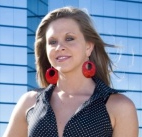 Rua Xxxxxxxxxxxxx, 000					BrasileiraCEP 00000-000 - Bairro - Cidade - Estado			xx anosE-mail: internauta@uol.com.br				Solteira
Residencial: xx 3333-3333 / Celular: xx 9999-9999Atuar no atendimento ao público.Cursando Nutrição na Faculdade A - conclusão em 2012.Conhecimentos em informática (Windows, Word, Excel, PowerPoint, internet).Digitação avançada - Escola A.Inglês (básico) – Escola B.Empresa 1 – mês/ano a mês/anoVendedoraEmpresa 2 – mês/ano a mês/anoAuxiliar de decoraçãoEmpresa 3 – mês/ano a mês/anoAtendenteInternautaOBJETIVOEscolaridadeCursosIdiomasExperiências profissionais